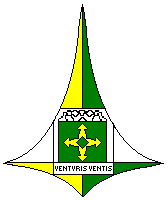 PROPOSTA DE REDAÇÃOPROJETO DE LEI DE DIRETRIZESORÇAMENTÁRIAS 2013 - PLDO
Obs: As sugestões poderão ser enviadas, até o dia 30 de abril de 2012, improrrogavelmente,  para o endereço eletrônico orcamento@seplan.df.gov.br, ou entregue, pessoalmente, quando da realização da  Audiência Pública para apresentação e discussão do PLDO, cuja data e localidade serão comunicadas no sitio da Secretaria de Planejamento e Orçamento do Distrito Federal: www.seplan.df.gov.br.  Indicar ainda o capítulo, artigo e inciso, destacando o texto que será proposto sua alteração. Caso não exista previsão no PLDO/2013, indicar, no mínimo, o capítulo a que se referirá a proposta.Descrever a nova redação que se pretende dar ao texto. Descrever, também, as novas propostas de textos, de acordo com os capítulos existentes. 